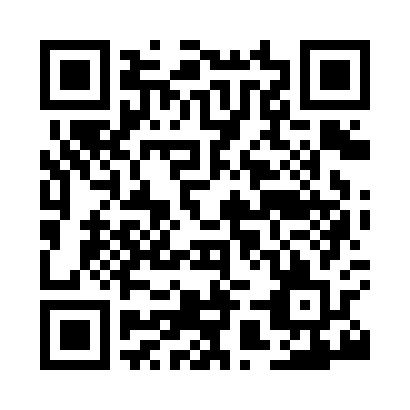 Prayer times for Alrick, UKWed 1 May 2024 - Fri 31 May 2024High Latitude Method: Angle Based RulePrayer Calculation Method: Islamic Society of North AmericaAsar Calculation Method: HanafiPrayer times provided by https://www.salahtimes.comDateDayFajrSunriseDhuhrAsrMaghribIsha1Wed3:185:251:106:248:5711:042Thu3:175:231:106:258:5911:053Fri3:165:211:106:269:0111:064Sat3:145:181:106:279:0311:075Sun3:135:161:106:299:0511:086Mon3:125:141:106:309:0711:097Tue3:115:121:106:319:0911:108Wed3:105:101:106:329:1111:119Thu3:095:071:106:339:1311:1210Fri3:085:051:106:359:1511:1311Sat3:075:031:106:369:1711:1412Sun3:065:011:106:379:1911:1513Mon3:054:591:106:389:2111:1614Tue3:044:571:106:399:2311:1615Wed3:034:551:106:409:2511:1716Thu3:024:541:106:419:2711:1817Fri3:014:521:106:429:2911:1918Sat3:004:501:106:439:3011:2019Sun2:594:481:106:449:3211:2120Mon2:584:461:106:469:3411:2221Tue2:584:451:106:479:3611:2322Wed2:574:431:106:489:3811:2423Thu2:564:421:106:489:3911:2524Fri2:554:401:106:499:4111:2625Sat2:554:381:106:509:4311:2726Sun2:544:371:106:519:4411:2827Mon2:534:361:116:529:4611:2828Tue2:534:341:116:539:4811:2929Wed2:524:331:116:549:4911:3030Thu2:524:321:116:559:5111:3131Fri2:514:311:116:559:5211:32